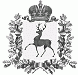 АДМИНИСТРАЦИЯ БОЛЬШЕРУДКИНСКОГО СЕЛЬСОВЕТАШАРАНГСКОГО МУНИЦИПАЛЬНОГО РАЙОНА НИЖЕГОРОДСКОЙ ОБЛАСТИПОСТАНОВЛЕНИЕ28.02.2018							 				№ 8О работе служб жизнеобеспечения населения в выходные и праздничные дни в период с 8 по 11 марта 2018 годаВ целях обеспечения устойчивой работы жизнеобеспечения Большерудкинского сельсовета по обслуживанию населения в выходные и праздничные дни в период с 8 по 11 марта 2018 года, создания необходимых условий для полноценного и безопасного отдыха жителей Большерудкинского сельсовета в дни празднования Международного женского дня администрация Большерудкинского сельсовета п о с т а н о в л я е т:1. Обеспечить в выходные и праздничные дни с 16:00 часов 7 марта 2018 года до 09:00 часов 12 марта 2018 года круглосуточное дежурство ответственных работников, не отменяя специального графика ежедневных круглосуточных дежурств на этот период года, установленного для организаций и соответствующих служб жизнеобеспечения;2. Представить графики дежурств ответственных должностных лиц в ЕДДС Шарангского муниципального района до 15:00 часов 6 марта 2018 года; 3 В случае возникновения чрезвычайной ситуации докладывать в ЕДДС Шарангского муниципального района (тел. 2-09-01; 2-49-00) и председателю КЧС и ОПБ по телефону;4. Совместно с отделением полиции (дислокация п.г.т.Шаранга ) МО МВД России «Уренский» ( по согласованию):- усилить контроль за подвальными и чердачными помещениями домов и зданий с пустующими квартирами, за наличием и надлежащией работой запорных устройств, особое внимание обратить на проверку бесхозных и припаркованных возле домов и зданий автомашин;- осуществить оперативное обследование и круглосуточный контроль за состоянием мест массового скопления людей и охрану общественного порядка;-.организовать работу по информированию населения о необходимости соблюдения мер безопасности, в том числе при обнаружении подозрительных предметов на объектах транспорта, торговых комплексах, в местах проведения массовых мероприятий и на прилегающих к ним территориям;5. Организовать выполнение превентивных мер пожарной безопасности в местах массового отдыха населения, совместно с ОНД и ПР по Шарангскому району усилить контроль за выполнением противопожарных мероприятий на территории Большерудкинского сельсовета.6. Контроль за исполнением настоящего постановления оставляю за собой.Глава администрации							Г.Г. Качмашева